INSTRUCTIONS:The application form and all supporting documents must be typed in English and submitted to the Academy, together with a recent photograph. All the information given in this application and the academic background of the candidate must be typed in at least Ariel font size 10.  The application must be signed by the candidate. Please note that the applicant is expected to fill in all forms independently.Please include the following appendices, according to order, all in one PDF file:Application letter, providing details on the candidate’s academic background and motivation to do a postdoc in Israel: max. 2 pages, font Ariel size 12, line spacing 1.5.Letter of recommendation from the host supervisor which includes the reason for wanting to host the particular candidate: max. 2 pages on formal letterhead.Commitment letter from the host university on formal letterhead, signed by the rector, dean, or another official who can commit on behalf of the university to cover the required financial contribution to the fellowship.  In addition, the university must commit to providing the fellow with the necessary research equipment, facilities and support to conduct the proposed research project.4. 	CV and list of publications (list only).5. 	Short description of research, including preliminary results if such exist (2 pages).6. 	Candidates who have not yet finished their PhD are required to submit a confirmation from the relevant authority where the doctorate is being carried out that the candidate will fulfill all of his/her academic obligations (including thesis defense) prior to the commencement of the fellowship, and is expected to receive his/her doctoral degree no later than the end of the first year of the fellowship.  
All materials should be submitted in one PDF file by October 1, 2022 to Mrs. Batsheva Shor, the Israel Academy of Sciences and Humanities, at the following address: ForeignPostdoc@academy.ac.il with the Subject: "Application Material for Dr. _________________".  In addition:7. 	Two letters of recommendation, up to 2 pages each, should be sent by their authors, printed on official letterhead, directly to Batsheva at the Academy at: ForeignPostdoc@academy.ac.il with the Subject: "Recommendation Letter for Dr. _____________" by October 1, 2022.I read and agree to the guidelines and additional commitments as specified in the CFASignature  _________________________________________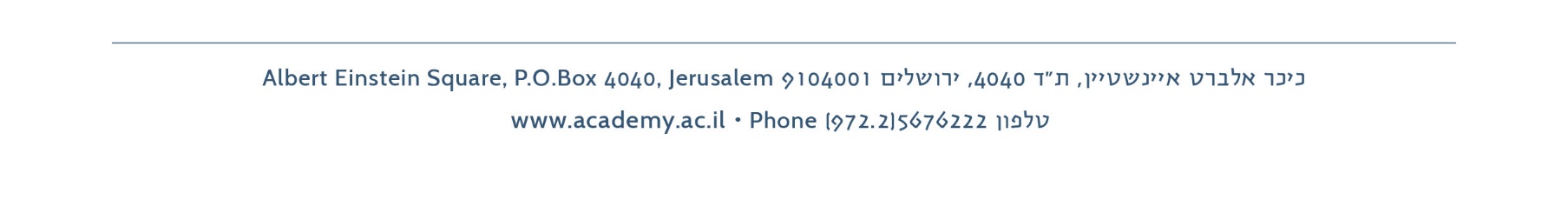 Council for Higher Education & Israel Academy of Sciences and Humanities Excellence Fellowship Program for International Postdoctoral Researchers in Israel2023-2024Application FormPERSONAL INFORMATIONFull NameCitizenshipDate of birthPlace of birthPermanent addressPhone numbers home: work:mobile:E-mail addressEstimated date of arrival in IsraelGenderMale / Female/ NonbinaryPresent appointment and place of employmentKnowledge of languages (no proficiency, elementary, limited working proficiency, professional working proficiency, native proficiency)ACADEMIC CAREER Academic 
 disciplineAcademic studies and university degrees.If degrees were conferred with honors, please indicate. Title of PhD dissertation and name of supervisorPhD graduation (month/year) If not yet approved, please provide anticipated date.Academic awards and honorsPLANNED STUDY AND RESEARCH Requested institution & department to conduct postdoc Host for postdocHost’s Email AddressShort description of proposed postdoctoral research (up to three sentences) FINANCEDo you expect to receive funding from another source? Please note that only Internal university fellowships are allowed Do you expect to receive a salary, partial salary, scholarship, fellowship, grant, sabbatical allowance, study allowance or any other payment from another source, e.g. your present university during the proposed period? If so, please provide details of any such allowances.